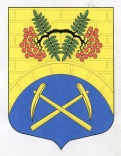 АДМИНИСТРАЦИЯ МУНИЦИПАЛЬНОГО ОБРАЗОВАНИЯ ПУТИЛОВСКОЕ СЕЛЬСКОЕ ПОСЕЛЕНИЕ КИРОВСКОГО МУНИЦИПАЛЬНОГО РАЙОНА ЛЕНИНГРАДСКОЙ ОБЛАСТИП О С Т А Н О В Л Е Н И Е   от 21 февраля 2020 года  № 23О принятии Бугорской Ю.С. на учет граждан  в качестве нуждающейся в жилых помещениях, предоставляемых по договорам социального найма 		На основании пункта 2 части 1 статьи 51 и части 2 статьи 49   Жилищного Кодекса Российской Федерации, в соответствии с областным законом от 26.10.2005 №89-ОЗ «О порядке ведения органами местного самоуправления Ленинградской области учета граждан в качестве нуждающихся в жилых помещениях, предоставляемых по договорам социального найма», а также учитывая рекомендации общественной жилищной комиссии администрации муниципального образования Путиловское сельское поселение Кировского муниципального района Ленинградской области (протокол от 21.02.2020г. №2), рассмотрев заявление Бугорской Ю.С. от 22.01.2020г. вх.№27:	1. Признать Бугорскую Юлию Сергеевну, 14.01.1987 г.р., зарегистрированную по адресу: Ленинградская область, Кировский район, ул.Бр.Пожарских, д.15а, кв.44, с составом семьи - она, дочь - Бугорская София Арсеновна,09.04.2012 г.р., малоимущей в целях постановки на учет в качестве нуждающейся в жилых помещениях, предоставляемых по договорам социального найма.	2. Принять Бугорскую Юлию Сергеевну на учет граждан в качестве нуждающейся в жилых помещениях, предоставляемых по договорам социального найма.3. Постановление вступает в силу с даты подписания.4. Контроль за исполнением данного постановления оставляю за собой.Заместитель главы администрации                                                Т.Н. ИванцоваРазослано: дело, заявителю